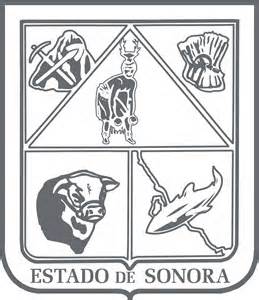                  GOBIERNO DEL ESTADO DE SONORA          	      17-SRH-P14-F01/REV.01            DESCRIPCIÓN DE PUESTO											ID: 1210-004OBJETIVOImpulsar el desarrollo de las cadenas productivas agrícolas, mediante el mejoramiento y mantenimiento del estatus fitosanitario del Estado y la  promoción de aplicación de Sistemas de Reducción de Riesgos de Contaminación, con el fin de facilitar el acceso a los mercados.RESPONSABILIDADESRELACIONES

MEDIDORES DE EFICIENCIA
DATOS GENERALES DEL PERFILGrado de estudios	Grado de estudios requerido y deseable.	Requerido:  	Deseable:   ¿El puesto requiere alguna especialización académica?	Carrera:	 Ingeniero Agrónomo	Área:	 Parasitología¿El puesto requiere experiencia laboral?La experiencia laboral requerida.• Amplio conocimiento de la Sanidad Vegetal e Inocuidad Agrícola¿La ejecución del puesto requiere del conocimiento del inglés o algún otro idioma?Grado de dominio del idioma inglés¿La ejecución del puesto requiere del conocimiento de manejo de computadora?Nivel de conocimientos de computación.¿Qué nivel de habilidad de trato con personas requiere el puesto?Habilidad de trato con personas.¿Cuál es el nivel de la responsabilidad gerencial necesaria?Nivel de responsabilidad gerencial¿Cuál es el resultado esencial del puesto?El resultado esencial del puesto y el resultado secundario más importante.En primer lugar: 
En segundo lugar:  En relación al servicio a la comunidad y a los objetivos sociales y políticos del Gobierno del Estado, su puesto:Orientación del puesto.Manejo de personal requeridoNúmero de personas a cargo del titular del puestoRecursos financieros a su cargo(M = 000; MM = 000,000 de pesos anuales)¿Si maneja recursos financieros, su responsabilidad sobre ellos es?Tipo de responsabilidad sobre los recursos financieros que maneja.Tipo de Análisis PredominanteMarco de actuación y supervisión recibidaDATOS DE APROBACIÓNInformación provista por:                                                      Información aprobada por:DATOS GENERALESDATOS GENERALESDATOS GENERALESDATOS GENERALESTítulo actual del puesto funcional:Director de Inocuidad Alimentaria y FitosanidadDependencia/Entidad:Secretaría de Agricultura, Ganadería, Recursos Hidráulicos, Pesca y Acuacultura     Área de adscripción:Dirección General de Desarrollo Rural y Capitalización al CampoReporta a:Director General de Desarrollo Rural y Capitalización al CampoPuestos que le reportan:NingunoParticipar en la planeación y coordinación, así como dar seguimiento de manera conjunta con el Gobierno Federal, a la ejecución de las campañas fitosanitarias, programas y acciones, que sean autorizadas en el Estado, con la finalidad de erradicar plagas y enfermedades en los cultivos agrícolas.Participar en la elaboración y operación, así como dar seguimiento a programas, proyectos o acciones que incrementes o mantengan la inocuidad alimentaria, a través de la aplicación de Sistemas de Reducción de Riesgos de Contaminación.Participar en la coordinación y ejecutar programas, proyectos y acciones que fomenten el buen uso y manejo de plaguicidas y demás agroquímicos, con el fin de incrementar la seguridad de los trabajadores y familias del campo sonorense, así como la seguridad alimentaria y preservación del medio ambiente.Participar en la realización de eventos y programas con instituciones o con organismos afines, relacionados con la sanidad vegetal, la inocuidad agrícola y el uso de agroquímicos.Participar en el seguimiento al cumplimiento de la normatividad de sanidad vegetal e inocuidad alimentaria en campos agrícolas y centros de acopio de la entidad.Participar en la definición y coordinación, dar seguimiento, conjuntamente con el Gobierno Federal, el CESAVE y otros organismos, las estrategias a seguir para el control de problemas fitosanitarios emergentes que se presenten en el Estado.Coordinar la elaboración de los informes de los avances físicos-financieros  de los programas autorizados para esta Dirección, y proponérselos a la Dirección General.Mantener actualizado el sistema de evidencias, el sistema de información gubernamental.Coordinar la integración y el mantenimiento del archivo de la documentación del área.Responder y dar seguimiento cabal a las solicitudes de información y/o apoyo que le sean turnadas.Atender a los órganos de control en sus auditorías a los programas que se lleven a cabo en la Dirección de Inocuidad Alimentaria y Fitosanidad.Desarrollar todas aquellas funciones inherentes al área de su competencia.
Internas:
Internas:a) FOFAES: para dar seguimiento de ejecución de recursos en
co-ejercicio.b) Dirección de Control Presupuestal: para dar seguimiento a la ejecución de recursos autorizados al área.	Externas:Externas:a) CESAVE: para coordinar los programas correspondientes.b) SAGARPA: para coordinar acciones en la materia correspondiente y para dar seguimiento a la ejecución de recursos en co-ejercicio.c) Organismos de Productores: para coordinar acciones en la materia correspondiente. Logro en tiempo y forma de los proyectos y programas establecidos.Sexo:Estado Civil:Edad:Entre 30 a 65 años. Nombre: Nombre:    Cargo:Director de Inocuidad Alimentaria y Fitosanidad    Cargo:Director General de Desarrollo Rural y Capitalización al Campo